ANEXO IVCRONOGRAMA DE EXECUÇÃO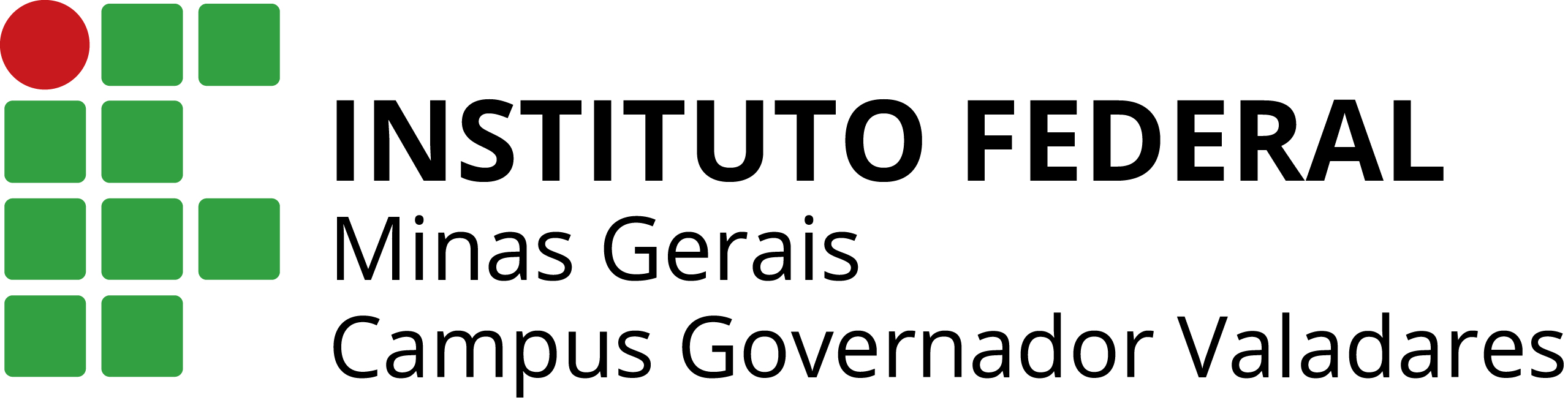 COORDENADORIA DE EXTENSÃO - COEXTPROGRAMA INSTITUCIONAL DE EXTENSÃO 2018IFMG Campus Governador ValadaresProjeto: Ações/Atividades12345678910